Hilltop Term 4 Newsletter 2024Welcome back to term 4, we have another busy term planned for the children including celebrating:‘World book day’ on Thursday 7th March.Children are welcome to dress up as their favourite story book character and bring in a book if they would like to. (Please name books)We continue our partnership with ‘Make Believe Arts’Encouraging children’s language through learning new poetry each term, see the link for further information: Home - MakeBelieve ArtsThis term we are learning the poem’s ‘Popcorn and ‘A little seed.’Term dates Term 4 ends: Thursday 28th March 2024Term 5 starts: Monday 15th April 2024https://portisheadpreschool.co.uk/term-datesBank details – Portishead Pre-schoolThe Co-operative BankSort code:08 92 99.Account no: 67202728.Please use your child’s name as reference when paying fees.FeesFor fee queries/questions- Please email Christine Hunter (Business administrator) with any queries.administrator@portisheadpreschool.co.ukFundingFor funding queries, please email. Sarah Bailey (Manager) manager@portisheadpreschool.co.ukTerm dates Term 4 ends: Thursday 28th March 2024Term 5 starts: Monday 15th April 2024https://portisheadpreschool.co.uk/term-datesBank details – Portishead Pre-schoolThe Co-operative BankSort code:08 92 99.Account no: 67202728.Please use your child’s name as reference when paying fees.FeesFor fee queries/questions- Please email Christine Hunter (Business administrator) with any queries.administrator@portisheadpreschool.co.ukFundingFor funding queries, please email. Sarah Bailey (Manager) manager@portisheadpreschool.co.ukContact details.Brampton & Hilltop Pre-school Manager: Sarah Baileymanager@portisheadpreschool.co.ukBusiness admin: Christine Hunter administrator@portisheadpreschool.co.ukDeputy/Safeguarding officer: Claire Godby Health & Safety/Pre-school assistant:Joanna Gill Inclusion & SEND co-ordinator: Zoe ClarkePre-school assistant: Christine HunterPre-school assistant: Kirsty-Ann Sweeney (maternity leave)Tel. 01275 390947                    Mobile: 07467 513997 Mother’s DayTo celebrate Mother’s Day, we would like to invite Mum’s to play at Hilltop Pre-school on Friday 8th March between 10:00-11:30. All Mum’s/ special person are welcome, this also includes children and their Mum’s who do not attend pre-school on Friday afternoon’s.To enable us to collate numbers please inform the team if you will be attending.Term dates Term 4 ends: Thursday 28th March 2024Term 5 starts: Monday 15th April 2024https://portisheadpreschool.co.uk/term-datesBank details – Portishead Pre-schoolThe Co-operative BankSort code:08 92 99.Account no: 67202728.Please use your child’s name as reference when paying fees.FeesFor fee queries/questions- Please email Christine Hunter (Business administrator) with any queries.administrator@portisheadpreschool.co.ukFundingFor funding queries, please email. Sarah Bailey (Manager) manager@portisheadpreschool.co.ukTerm dates Term 4 ends: Thursday 28th March 2024Term 5 starts: Monday 15th April 2024https://portisheadpreschool.co.uk/term-datesBank details – Portishead Pre-schoolThe Co-operative BankSort code:08 92 99.Account no: 67202728.Please use your child’s name as reference when paying fees.FeesFor fee queries/questions- Please email Christine Hunter (Business administrator) with any queries.administrator@portisheadpreschool.co.ukFundingFor funding queries, please email. Sarah Bailey (Manager) manager@portisheadpreschool.co.ukContact details.Brampton & Hilltop Pre-school Manager: Sarah Baileymanager@portisheadpreschool.co.ukBusiness admin: Christine Hunter administrator@portisheadpreschool.co.ukDeputy/Safeguarding officer: Claire Godby Health & Safety/Pre-school assistant:Joanna Gill Inclusion & SEND co-ordinator: Zoe ClarkePre-school assistant: Christine HunterPre-school assistant: Kirsty-Ann Sweeney (maternity leave)Tel. 01275 390947                    Mobile: 07467 513997 Mother’s DayTo celebrate Mother’s Day, we would like to invite Mum’s to play at Hilltop Pre-school on Friday 8th March between 10:00-11:30. All Mum’s/ special person are welcome, this also includes children and their Mum’s who do not attend pre-school on Friday afternoon’s.To enable us to collate numbers please inform the team if you will be attending.Term dates Term 4 ends: Thursday 28th March 2024Term 5 starts: Monday 15th April 2024https://portisheadpreschool.co.uk/term-datesBank details – Portishead Pre-schoolThe Co-operative BankSort code:08 92 99.Account no: 67202728.Please use your child’s name as reference when paying fees.FeesFor fee queries/questions- Please email Christine Hunter (Business administrator) with any queries.administrator@portisheadpreschool.co.ukFundingFor funding queries, please email. Sarah Bailey (Manager) manager@portisheadpreschool.co.ukTerm dates Term 4 ends: Thursday 28th March 2024Term 5 starts: Monday 15th April 2024https://portisheadpreschool.co.uk/term-datesBank details – Portishead Pre-schoolThe Co-operative BankSort code:08 92 99.Account no: 67202728.Please use your child’s name as reference when paying fees.FeesFor fee queries/questions- Please email Christine Hunter (Business administrator) with any queries.administrator@portisheadpreschool.co.ukFundingFor funding queries, please email. Sarah Bailey (Manager) manager@portisheadpreschool.co.ukToy donationsIf you have any good quality toys that your children have grown out of and you would like to donate them to the pre-school please email manager@portisheadpreschool.co.uk or inform the team. We are especially interested in toys for 2-year-olds. Absence/illnessIf your child is unable to attend pre-school, please contact the setting on 01275 390947 or email manager@portisheadpreschool.co.ukas we are required to record absence.Colds and viruses are common this time of year however If your child is unwell, please consider keeping them at home to minimise the risk of cross infection. Children who have sickness and/or diarrhoea must not attend pre-school for 48hours after the last episode. Diarrhoea and vomiting - NHS (www.nhs.uk)Absence/illnessIf your child is unable to attend pre-school, please contact the setting on 01275 390947 or email manager@portisheadpreschool.co.ukas we are required to record absence.Colds and viruses are common this time of year however If your child is unwell, please consider keeping them at home to minimise the risk of cross infection. Children who have sickness and/or diarrhoea must not attend pre-school for 48hours after the last episode. Diarrhoea and vomiting - NHS (www.nhs.uk)Fundraising for pre-schoolThe Pre-school committee are arranging a May Fair event on Saturday 18th May celebrating 60 years of early years education for the community to raise funds for both Brampton & Hilltop Pre-school.If you are able to help at the event, donate items or know a business that could offer sponsorship please email:thecommittee@portisheadpreschool.co.uk 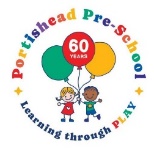 Fundraising for pre-schoolThe Pre-school committee are arranging a May Fair event on Saturday 18th May celebrating 60 years of early years education for the community to raise funds for both Brampton & Hilltop Pre-school.If you are able to help at the event, donate items or know a business that could offer sponsorship please email:thecommittee@portisheadpreschool.co.uk Brampton & Hilltop Pre-schools- Learning through play.Portishead Preschool Charity Number 1180880Brampton & Hilltop Pre-schools- Learning through play.Portishead Preschool Charity Number 1180880Brampton & Hilltop Pre-schools- Learning through play.Portishead Preschool Charity Number 1180880Brampton & Hilltop Pre-schools- Learning through play.Portishead Preschool Charity Number 1180880Date & TopicPSEDCLPDLiteracyMathsKUWEA&DHome corner19.02.24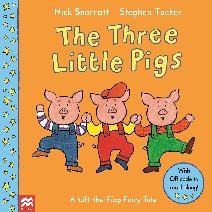 How are the little pigs feeling?What should you do if you feel upset?Descriptive wordsStraw,Sticks,Bricks,Ask questions about the story for the children to think about?“I wonder what would happen if…SongWhat’s the time Mr. WolfEncourage counting, stopping, and starting. Song about The 3 little pigs.To the tune of(Three blind mice)ReadThe Three little pigsPoetry‘Popcorn’Counting,Subitise,Shape,Construction,Pig finds the house mazeWhere do you live?Can you draw your house,Flat, bungalow?Do you live in a house like your friend, grandparent?Identifying and naming different buildingsWhat number is your house?Make 2D houses.Straw/hay, sticks, bricksUse varying resources to build houses/dens.Builders yard.Interest in occupationsResources to construct with.26.02.24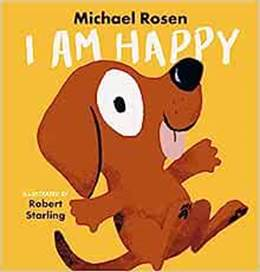 Group time activity.What makes you happy?How do we know someone is happy?Why do you think the dog in the story is happy?Learning MakatonSignsHappyBing VideosLoveBing VideosCalmBing VideosSongIf you’re happy and you know it.Happy song.Jump,Hop,Skip,Balance on one leg danceUse bubbles.Dance to different music to express how we feel.ReadI Am HappyAuthorMichael RosenPoetry‘Popcorn’Counting Gross motor skillsHow many hopsJumps, twirls?Encourage children to record information on clip boards.Counting balloons and bubbles activity sheetUse playdough table create facial expressions on laminated face cards.Do you have a pet?Planting herbs.What do they smell like?What do plants need to grow?Show time stage.Musical instruments. Keyboard.Different sounds high/low04.03.24World book dayThursday 7th MarchSunday 10th March Mother’s Day.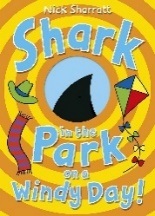 Group time.Listening activityIdentify the sound,Identify the shape.Rhyming wordsSharkPark,DarkBark,Lark,Spark,Song,One, two, three, four, five once I caught…5 little ducks went swimming one day.Baby shark!5 little jelly fishRead Shark in the park on a windy dayNick SharrattPopcorn machine?Poetry‘Popcorn’Counting,Subitise,Shapeidentify sizes.Big and smallMatch the fish.What else lives in the sea?Make a kite.Use primary colours.How do we make the colour green?Mother’s Day/special person cards.Invite Mum’s To play Friday 8th March 10-11:30Under the sea areaWater play11.03.24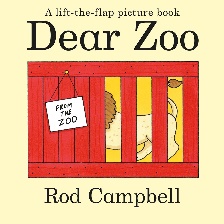 Group time:Do you have a pet?Use Lola (Leopard) for listening activity and talk about pets’ children have or would like to have.Descriptive wordsTall,Fierce,Big,Small,Writing lettersPractice letter and name writing.Old MacDonald had a farm.The lions in the zoo…add animals.(Tune of the farmers in his den)Can you move like a Lion, monkey, slither like a snake?ReadDear ZooRod CampbellPoetry‘A little seed’Counting,Subitise,Shape.Estimating size?Will a lion fit into this box?Too big, too small?Identify the animals.Use varying resources toCreate Animal faces on plates.Lion,Monkey,Elephant,snakeVets with animals from the story18.03.24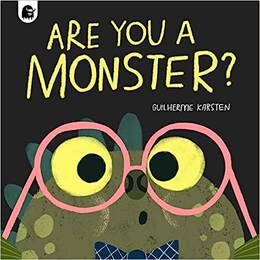 Group time.Looking at different dinosaursCarnivores -meat eaters and herbivores-plant eatersWhat do you eat?Golden rulesFor everyone including monsters!Colour monsters.Identify feelings.Happy,Sad,Angry,Frightened,Calm,Loved.5 little monsters jumping on the bed.What do monsters sound like and how do they move?Follow a sequence stomp, stomp, clap. Clap, clap, stomp.Roar and stomp like a monster.Read:Are you a Monster?Author:Guiherme KarstenPoetry‘A little seed’Create monster shape pattern ABAB.Go on a monster hunt, use spatial language such as, in, on, under, between.Encourage the children to direct friends to where the monster is hiding.Tuff spotColour monsters.Can you match the monster colours?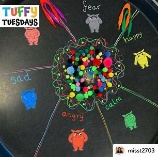 MakeJunk model.monstersMonster cave.Reading area.25.03.24Thursday 28th March.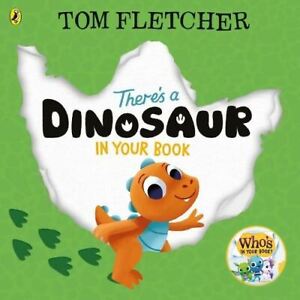 Group time activity.What is scary?What should we do if we feel scared?Descriptive wordsNames of dinosaursSongI’m a Giant Trex dinosaur.(Tune of I’m a little teapot.)Read:There’s a dinosaur in your book.Tom FletcherPoetry‘A little seed’Go on a dinosaur egg hunt.Follow directional language.Making Easter nests/cardsCardsDiscussion of Easter celebrationBake a dinosaur Easter biscuit.(Looking at ingredients, measuring.Dinosaur printing, paint.Tough trayDinosaurs in ice eggsDinosaur books provocation tableTextures.What might a dinosaur feel like?Brushes in the sandFossils and dinosaurs.PopcornPopcorn, Popcorn, sizzling in the pan.Shake it up, shake it up,Bam, Bam, Bam.Popcorn, Popcorn, now it’s getting hot.Shake it up, shake it up,Pop, Pop, Pop.PopcornPopcorn, Popcorn, sizzling in the pan.Shake it up, shake it up,Bam, Bam, Bam.Popcorn, Popcorn, now it’s getting hot.Shake it up, shake it up,Pop, Pop, Pop.PopcornPopcorn, Popcorn, sizzling in the pan.Shake it up, shake it up,Bam, Bam, Bam.Popcorn, Popcorn, now it’s getting hot.Shake it up, shake it up,Pop, Pop, Pop.PopcornPopcorn, Popcorn, sizzling in the pan.Shake it up, shake it up,Bam, Bam, Bam.Popcorn, Popcorn, now it’s getting hot.Shake it up, shake it up,Pop, Pop, Pop.A little SeedA Little seed for me to sow,A little soil for it to grow.A little hole, a little pat,A little wish, and that is that.A little sun, a little shower,A little wait, and then a flower.A little SeedA Little seed for me to sow,A little soil for it to grow.A little hole, a little pat,A little wish, and that is that.A little sun, a little shower,A little wait, and then a flower.A little SeedA Little seed for me to sow,A little soil for it to grow.A little hole, a little pat,A little wish, and that is that.A little sun, a little shower,A little wait, and then a flower.A little SeedA Little seed for me to sow,A little soil for it to grow.A little hole, a little pat,A little wish, and that is that.A little sun, a little shower,A little wait, and then a flower.A little SeedA Little seed for me to sow,A little soil for it to grow.A little hole, a little pat,A little wish, and that is that.A little sun, a little shower,A little wait, and then a flower.